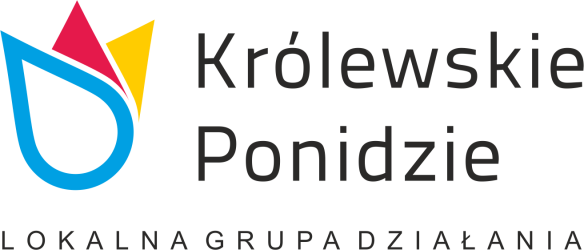 RegulaminIV RAJDU ROWEROWEGOw ramach realizacji zadania publicznego pn.:„Promocja aktywności fizycznej mieszkańców powiatu buskiego poprzez organizację rajdu rowerowego oraz turnieju w piłkę siatkową”.Cel rajdu:Celem zadania jest poprawa kondycji fizycznej mieszkańców oraz propagowanie zdrowego stylu życia, integracja społeczna, kreowanie właściwej postawy społecznej, współpracy między sektorami. Ponadto organizacja rajdu przyczyni się do odciągnięcia mieszkańców od wszelkich używek zagrażających zdrowiu oraz nadmiernego przesiadywania przed komputerem czy  telewizorem; promowanie roweru jako środka transportu przyjaznego środowisku; kształtowanie nawyku aktywnego wypoczynku; zaszczepienie w mieszkańcach powiatu buskiego sportowego ducha; popularyzacja turystyki rowerowej i poznanie walorów turystyczno – krajoznawczych regionu.Nazwa rajdu:„IV RAJD ROWEROWY” Termin rajdu i trasa:START: 16.07.2016 r. godz.16.00 (godz. 15:50 nastąpi wydanie wody mineralnej    
i kamizelek odblaskowych dla uczestników rajdu oraz sporządzenie niezbędnej dokumentacji).Zbiórka:  I grupa: parking przy Lecznicy Weterynaryjnej ul. Objazdowa 9 w Busku- ZdrojuTrasa:  I grupa: Lecznica Weterynaryjna ul. Objazdowa 9 Busko- Zdrój- Łagiewniki- Mikułowice- Elżbiecin- Podgaje- Kotki- Widuchowa- Strzałków- Kuchary- Skrobaczów- Stopnica ul. Kazimierza Wielkiego 15. (ok. 25,7 km).
Zbiórka: II grupa: stadion GLKS Zorza- Tempo  przy ul. Ogrodowej w PacanowieTrasa:  II grupa: stadion GLKS Zorza- Tempo ul. Ogrodowa Pacanów- Sroczków- Kwasów- Klępie Górne- Białoborze- Dziesławice- Czyżów – Stopnica ul. Kazimierza Wielkiego 15. (ok. 23,3 km).Przewidywany czas trwania rajdu: od godz. 16:00 do godz. 19:00 (3 godziny). Zgłoszenie uczestnictwa w rajdzie w LGD „Królewskie Ponidzie” do 13.07.2016 r. do godz.15.30.Liczba miejsc ograniczona. Decyduje kolejność zgłoszeń. W każdej grupie może uczestniczyć maksymalnie 30 osób.Organizator:
„Królewskie Ponidzie” LGDUl. Grotta 328-100 Busko- ZdrójWarunki uczestnictwa:Zgłoszenie udziału w Rajdzie następuje poprzez wypełnienie karty zgłoszenia stanowiącej Załącznik nr 1 do Regulaminu.Uczestnikami rajdu mogą być pełnoletni mieszkańcy obszaru działania  „Królewskie Ponidzie” LGD:  tj.  Gmin powiatu buskiego.Uczestnicy rajdu zobowiązani są do przestrzegania Regulaminu rajdu oraz obowiązkowego podporządkowania się decyzjom Organizatora rajdu. Wszelkie problemy należy zgłaszać Organizatorowi.Udział uczestników w rajdzie jest dobrowolny i bezpłatny. Uczestnik bierze udział w rajdzie wyłącznie na własną odpowiedzialność i ponosi związane z tym ryzyko. Uczestnicy przyjmują  do wiadomości, że udział w rajdzie wiąże się 
z wysiłkiem fizycznym.Warunkiem uczestnictwa w rajdzie jest nieposiadanie przeciwwskazań zdrowotnych do udziału w imprezie.Uczestnicy rajdu muszą posiadać dokument potwierdzający tożsamość
 (dowód osobisty, prawo jazdy, itp.).Warunkiem uczestnictwa jest posiadanie przez uczestników rajdu niezbędnej wiedzy i umiejętności poruszania się po drogach.Posiadanie sprawnego technicznie roweru.Wskazane jest, aby każdy z uczestników dokonał podstawowego przeglądu roweru.Uczestnicy rajdu rowerowego startują na własną odpowiedzialność.Nieprzestrzeganie regulaminu rajdu oraz samowolna zmiana trasy rajdu powodują wykluczenie z imprezy.Uczestnik rajdu wyraża zgodę na podstawie art. 81 ust. 1 ustawy o prawie autorskim i prawach pokrewnych z dnia 4 lutego 1994 r (Dz.U. 2006 r. Nr 90 poz. 631 z późn zm.) na nieodpłatne utrwalenie i wykorzystanie swojego wizerunku (zdjęcia, film) w formie zapisu materiału wideo dla celów reklamowych. Zgoda, 
o której mowa powyżej nie jest ograniczona czasowo i terytorialnie orazobejmuje rozpowszechnianie wizerunku osoby w filmach, spotach promocyjno-reklamowych emitowanych w telewizji oraz Internecie lub innych formach przekazu audio-video.Wpisanie się na listę uczestników rajdu jest jednoznaczne z akceptacją wszystkich zapisów niniejszego Regulaminu.Nieznajomość Regulaminu nie zwalnia uczestnika od jego przestrzegania.Sprawy organizacyjne rajdu:
Rajd nie ma charakteru wyścigu sportowego – ma wymiar wyłącznie rekreacyjny. Impreza odbędzie się przy otwartym ruchu drogowym. Uczestnicy poruszać się będą prawą częścią jezdni w kierunku przejazdu. Na czele grupy rowerzystów przez cały czas znajdować się będzie Koordynator rajdu, którego zadaniem będzie kontrola prędkość i kierunku jazdy całej kolumny uczestników.Rajd odbędzie się przy nieograniczonym ruchu drogowym. Uczestnicy muszą zachować szczególną ostrożność i zobowiązani są bezwzględnie przestrzegać przepisów o ruchu drogowym oraz poruszać się prawą stroną drogi w odległości 30 –  od jej krawędzi.Ilość rowerzystów w kolumnie nie może być większa niż 15 osób, a odległość między kolumnami musi wynosić co najmniej 200 mOrganizator zapewni kamizelki odblaskowe dla uczestników.Każdy uczestnik rajdu zobowiązany jest do przestrzegania przepisów ustawy – Prawo o ruchu drogowym (Dz. U. 2012 r., poz. 1137 ze zm.) oraz podporządkowania się poleceniom wydawanym przez Koordynatora rajdu czyli przedstawicieli Organizatora (po 2 osoby w każdej z grup).Zabrania się uczestnictwa w rajdzie osobom będącym w stanie nietrzeźwym, jak też znajdującym się pod wpływem środków odurzających.Przy przekraczaniu jezdni (drogi) służby porządkowe zabezpieczają przejście, zatrzymując ruch i przeprowadzając całą grupę na drugą stronę.Jadąc rzędem należy zachować odległość między rowerami 3 – , a przy zjazdach 15 – .W trakcie jazdy należy dostosować prędkość do swoich umiejętności oraz sytuacji na drodze, a przy zjazdach przestrzegać zakazu wyprzedzania.Przejścia dla pieszych pokonujemy pieszo, przeprowadzając rower.Zabrania się uczestnikom:  jazdy bez trzymania rąk na kierownicy, zdejmowania stóp z pedałów roweru, czepiania się pojazdów, ścigania się, gwałtownego zwalniania lub zatrzymywania się bez uzasadnionej przyczyny oraz ciągłych zmian pozycji w kolumnie rajdu.Należy jechać równo i spokojnie w szyku. Niedopuszczalnie jest tarasowanie się, jazda równoległa i ciągłe zmiany pozycji.Każdy manewr na drodze musi być przeprowadzony z upewnieniem się o możliwości bezpiecznego jego wykonania oraz odpowiednio wcześniej zasygnalizowany.Podczas postoju nie należy tarasować drogi. Każde zatrzymanie powinno odbyć się poza jezdnią, na parkingu, łące lub polanach.Osoby, które w trakcie przejazdu odłączą się od zwartej kolumny rowerzystów przestają być uczestnikami rajdu.Uczestnicy rajdu powinni we własnym zakresie zadbać o dostosowanie ubioru do panujących warunków atmosferycznych.Ze względu na bezpieczeństwo zaleca się jazdę w kaskach rowerowych a także kamizelkach odblaskowych otrzymanych od Organizatora.Ilość uczestników jednej grupy ograniczona do 30 osób.Organizatorzy przewidują maksymalnie dwie grupy uczestników rajdu (łącznie 60 osób)O zakwalifikowaniu uczestnika na rajd decydować będzie kolejność zgłoszeń.Uczestnicy zostaną telefonicznie poinformowani o zakwalifikowaniu się do rajdu rowerowego.Na trasie rajdu zabrania się:             śmiecenia, palenia papierosów, niszczenia przyrody, spożywania alkoholu.Zgłoszenie:
Własnoręcznie podpisane, kompletnie wypełnione zgłoszenia przyjmowane będą od dnia 4 lipca do dnia 13 lipca 2016r., do godziny 15.30 na adres „Królewskie Ponidzie”, ul. Grotta 3; 28-100 Busko- Zdrój osobiście lub pocztą.Zgłoszenia po terminie (w tym w dniu rajdu) będą możliwe wyłącznie za zgodą Organizatora i w razie niewyczerpania limitu zgłoszeń.W celu potwierdzenia swojego udziału w rajdzie, każdy uczestnik zobowiązany jest dostarczyć do biura LGD Załącznik nr 1 do niniejszego Regulaminu do dnia 15.07.2016 oraz do stawienia się w dniu imprezy w miejscu startu wraz 
z dokumentem potwierdzającym tożsamość.Organizator ma prawo do ograniczenia liczby startujących w rajdzie 
i wcześniejszego zakończenia zapisów w przypadku osiągnięcia odpowiednio wysokiej liczby zgłoszeń.Informacje dodatkowe:Wszelkie dodatkowe informacje na temat rajdu można uzyskać  pod nrtel. 41 378 71 77 lub w siedzibie Organizatora ul. Grotta 3 w Busku- Zdroju.Karta zgłoszeniowa:Wzór karty zgłoszeniowej stanowi Załącznik nr 1 do niniejszego Regulaminu.Kwestie organizacyjne, zobowiązania uczestników.Przed startem Koordynator rajdu krótko przedstawi uczestnikom przebieg trasy rajdu z uwzględnieniem miejsc niebezpiecznych oraz zasady obowiązujące na trasie rajdu.Zakończenie rajdu ma miejsce na mecie w GCK w Stopnicy – powrót uczestników odbywa się we własnym zakresie i na własną odpowiedzialność.Organizator zapewni uczestnikom rajdu podstawową opiekę medyczną od startu do zakończenia rajdu.Organizator nie zapewnia pomocy technicznej w przypadku awarii roweru podczas uczestnictwa w rajdzie.Organizator przed rozpoczęciem rajdu wyda uczestnikom pakiety startowe 
w skład których wchodzi woda mineralna i kamizelka odblaskowa.Organizator zapewnia uczestnikom bezpłatne ognisko z poczęstunkiem na zakończenie rajduNaruszenie zapisów niniejszego Regulaminu i niestosowne zachowanie skutkować mogą wykluczeniem danej osoby z rajdu.Postanowienia końcowe:Organizator ubezpiecza uczestników rajdu od następstw nieszczęśliwych wypadków.Uczestnikom rajdu nie przysługuje ze strony Organizatora zwrot jakichkolwiek kosztów związanych z udziałem w rajdzie.Organizator nie ponosi odpowiedzialności za szkody wywołane przez uczestników rajdu wyrządzone osobom trzecim lub innym uczestnikom rajdu ani też za szkody poniesione przez uczestników wywołane przez osoby trzecie lub szkody będące skutkiem okoliczności niezależnych od Organizatora.Organizator nie bierze odpowiedzialności za ewentualne kolizje i wypadki spowodowane przez uczestników rajdu, w których brali oni udział. Uczestnicy rajdu odpowiadają osobiście za skutki naruszenia przepisów ustaw – Prawo 
o ruchu drogowym (Dz. U. 2012 r., poz. 1137 ze zm.) oraz Ustawy o kierujących pojazdami (Dz. U. 2015, poz. 155 j.t.).Organizator nie ponosi odpowiedzialności za rzeczy zagubione i skradzione uczestnikom rajdu, jak również za szkody osobowe, rzeczowe i majątkowe, które wystąpią przed, w trakcie lub po zakończeniu rajdu.Organizator zastrzega sobie prawo do dokonania zmian niniejszego Regulaminu.Organizator zastrzega sobie możliwość przełożenia imprezy na inny termin np. ze względu na złe warunki atmosferyczne.Sprawy nieujęte w niniejszym Regulaminie rozstrzyga Organizator.